CROSS PLAINS INDEPENDENT SCHOOL DISTRICT700 NORTH MAIN STREETCROSS PLAINS, TEXAS 76443NOTICE OF MEETING --- BOARD OF TRUSTEES
CROSS PLAINS INDEPENDENT SCHOOL DISTRICTA Special Meeting (Public Hearing) of the Board of Trustees of the Cross Plains Independent School District will be held on Wednesday, February 17, 2021, beginning at 8:00 PM, in the Cross Plains ISD Board RoomSPECIAL MEETINGCALL MEETING TO ORDERPublic HearingDiscuss 2019-20 District Annual Report
AdjournA Regular Meeting of the Board of Trustees of the Cross Plains Independent School District will be held on Wednesday, February 17, 2021, beginning at 8:30 PM, in the Cross Plains ISD Board Room. The subjects to be discussed or considered upon which any formal action may be taken are as follows:REGULAR MEETINGCALL MEETING TO ORDEROpen Forum 
New BusinessApprove Minutes from Previous MeetingReview Bills/Finance ReportHear Cheerleading Constitution for 2021-22 school yearConsider Budget Amendment #2 for 2020-21 school yearConsider agreement with Moak Casey to perform Strategic Plan for the district Consider Update 116 as recommended by TASB Policy ServicePersonelConsider action pertaining to the following Administrator’s Contracts (Executive Session)Consider Extending the Athletic Director’s ContractConsider Extending the High School Principal’s ContractConsider Extending the Elementary Principal’s ContractSuperintendent’s ReportFebruary 22 - JH Track Meet - Cross PlainsFebruary 25 - HS Track Meet - Cross PlainsAttendance ReportPlaygroundMarch Board Meeting - March 17 - Teacher Contracts Missed Days Waiver due to district closure to help conserve gas for city Discuss current leave days for employees of the district and potential changesAdjournCLOSED MEETING: Adjournment to closed meeting pursuant to Sections 551.071 (consultation with attorney to seek and receive legal advice); 551.072 (discuss the purchase, exchange, lease or value of real property); Section 551.073 – (negotiating contracts for prospective gifts or donations); Section 551.074 - (consider the appointment, employment, evaluation, reassignment, duties, discipline, non-renewal or dismissal of a public officer or employee, or to hear complaints or charges against a public officer or employee); Section 551.076 (consider the deployment, or specific occasions for implementation, of security personnel and devices); Section 551.082 – (discussing or deliberating the discipline of a public school child or children, or a complaint or charge is brought against an employee of the school district by another employee); Section 551.0821 – (deliberating in a matter regarding a public school student if personally identifiable information about the student will necessarily be revealed by the deliberation); Section 551.083 (considering the standards, guidelines, terms or conditions the Board will follow, or instruct its representatives to follow, in consultation with representatives of employee groups in connection with consultation agreements).RECONVENE INTO OPEN SESSION: Upon Conclusion of Closed MeetingThis notice was posted in compliance with the Open Meetings Act on February 11, 2021 at 3:45 PM.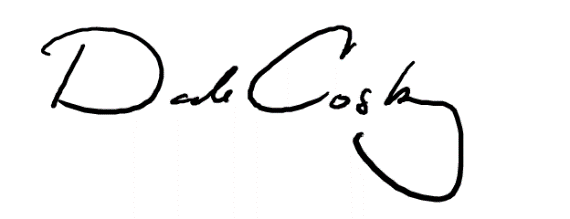 ________________________________
For the Board of Trustees